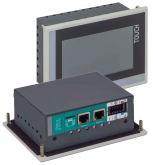 HMI430T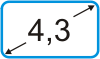 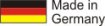 